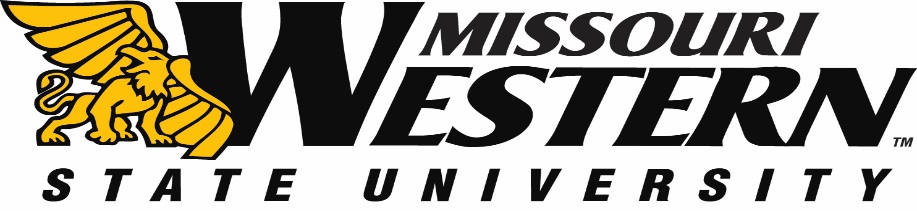 BID SPECIFICATION SHEET FOR FB18-018SPRING SPORTS COMPLEX WINDSCREENSScope of Work:MWSU would like to purchase windscreens for both the baseball and softball fields at the Spring Sports Complex and have them installed.Timeline of Project:MWSU would like to have this windscreen installation project completed by October 13, 2017.Bid Specification:Purchase and Installation of the following windscreensBaseball Outfield windscreen (dark green) 8’ tall x 640’ linearSoftball Outfield windscreen (black) 6’ tall x 320’ linearSoftball Sidelines windscreen (black) 4’ tall x 400’ linearRemoval of old windscreens will be taken care of by MWSUOnce bid is awarded, the vendor will submit a Certificate of Liability Insurance listing MWSU as an additional insured and W-9.To schedule a time to look at the project contact:Mike HalloranDirector of Athletic Facilities816-271-4556Purchase & Installation of Windscreens 	 Bid Amount $_______________________(specs above).  Please include cost ofmaterial for each field, shipping costsand labor to install the screens.  You will not be responsible for removal ofold windscreens.Company _________________________________________________Authorized Signature 						   Date ______________Return this pricing sheet with your bid.  Include any addendum(s) with your initials.  All questions should be directed to Purchasing Manager, Kelly Sloan, (816) 271-4465, purchase@missouriwestern.eduMissouri Western reserves the right to accept or reject any or all items of this bid.